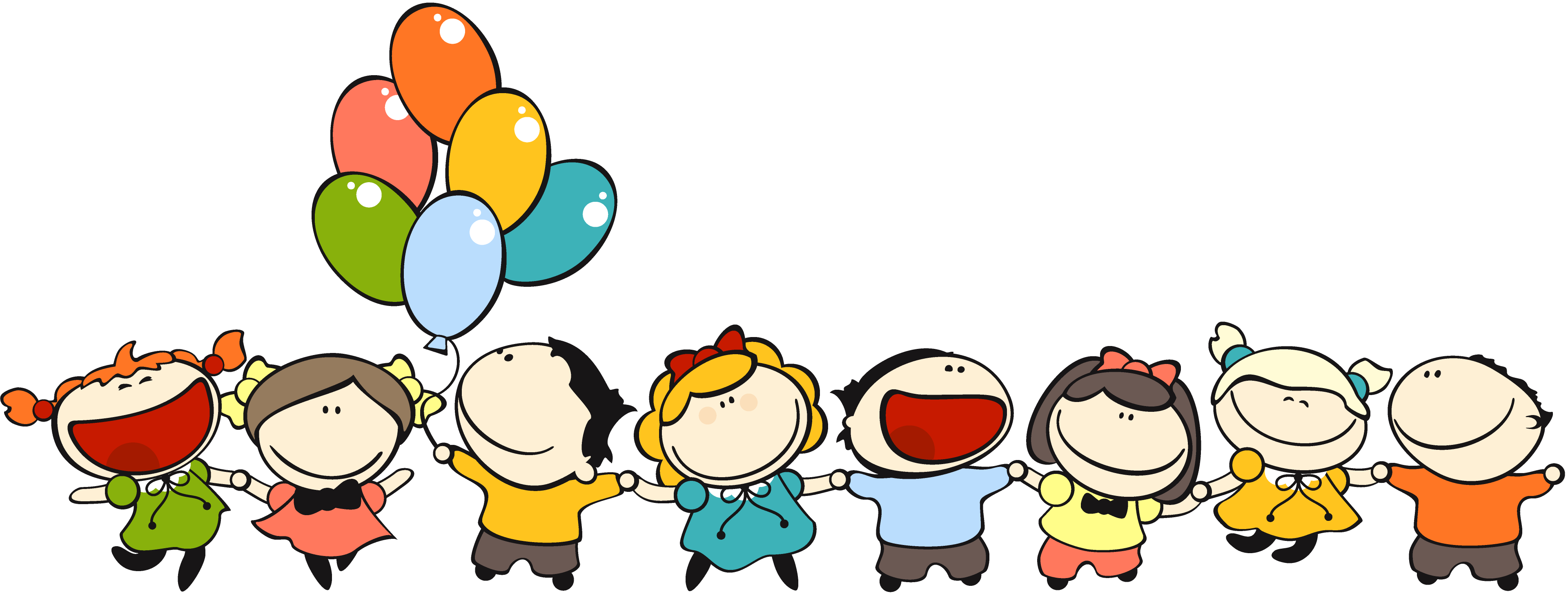 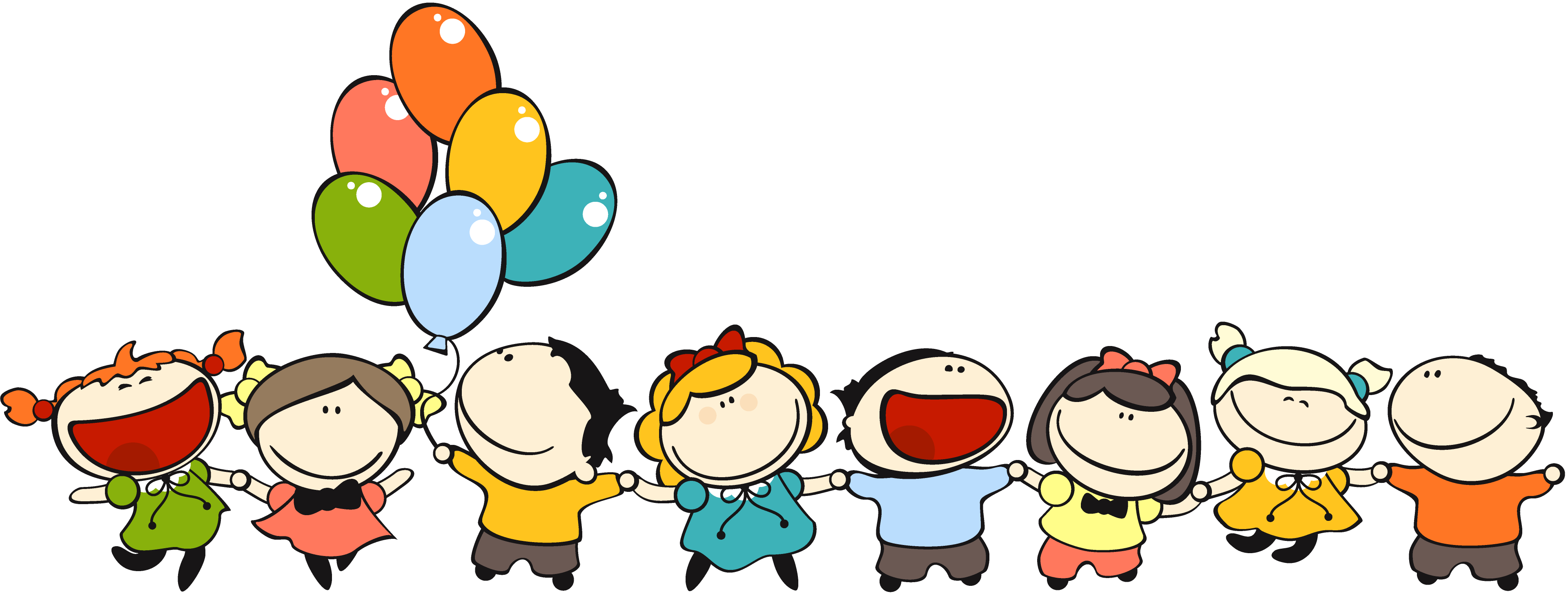 ～地域包括ケアシステムを学ぼう～先進地「和光市」の松本市長をお迎えして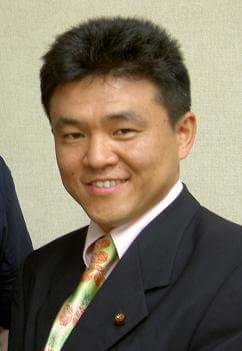 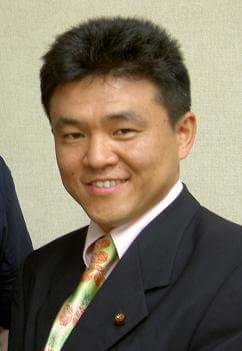 ・我孫子市の市内平均の高齢化率(人口に占める６５歳以上の人の数の割合)は約２８％。・団塊の世代が全員７５歳以上になり、急増する医療や介護サービス等への対応が課題となっている『２０２５年問題』が迫っています。・医療や介護施設の不足、従事者の不足、増大する医療費や介護給付費等の問題、そして自宅で最期を迎えたいと願う人が増えてきた状況の中で、病気になっても、介護が必要になっても住みなれた地域で安心して住む続けられるように、医療・介護・予防・住まい・生活支援サービス等の連携による「地域包括ケアシステム」の構築は急務です。